REPAIR CAFE COUTURE8 février 2020Record battu ce samedi : 38 visiteurs au compteur.Le bouche à oreille, et surtout l’article du Parisien ont boosté de nouveaux oisiens pour venir nous rencontrer.La preuve, s’il en était besoin, que les mentalités évoluent, et que la réparation participative a un grand avenir.Au palmarès des réparations :Un radio réveil		réparéUn appareil à raclette	dépannéUne machine à coudre	restauréeUne tige à sopalin		reconstruiteUn lecteur CD		réviséUn blender			mortibusUne plastifieuse		trépassésUn train électrique		ne sifflera plusUn robot			au cimetière des robotsUn mini four			en attente de diagnostic 10 objets auscultés :5 sauvés4 trépassés1 en attentePeu d’appareils, compte tenu de l’affluence, mais peu de réparateurs aussi..En couture :Une robe à modifierUne tunique à recoudreUn ourlet de nappe à terminerEt plein de rencontres joyeuses et inattendues, au milieu de la distribution de cafés et de crêpes tout au long de la journées, aussi sucrées que salées, fabriquées par les joviales « cantinières » qui n’ont pas ménagé leur énergie jusqu’à la dernière minute de notre rencontre mensuelle.Stéphanie a approfondi son langage des signes avec Hakim.Monsieur Gonzales, bien que non voyant, avec ses main magiques a pu soulager Marie-Pierre de ses douleurs.Maurice est venu apporter des grands coupons pour la couture, tout de suite réutilisés comme rideaux.Junker, quant à lui, a déposé deux scies électriques pour l’association.Que tous les participants et donateurs soient sincèrement remerciés, y compris pour les crêpes.La boîte à mercis s’est bien remplie.Une déléguée bénévole de la MAIF est venue nous rencontrer et, très intéressée, envisage avec nous un partenariat à formaliser.Malheureusement, malgré la fréquentation en perpétuelle augmentation, il est très difficile d’envisager le développement de l’atelier, pour des raisons pratiques, et surtout le problème de local et de gestion du matériel.Nos visiteurs viennent de plus en plus loi : La rue St Pierre, Agnetz, Angicourt, Villers St Paul….On ne se retrouvera pas le SAMEDI 14 MARS pour les raisons que vous connaissez.Mais retour lesamedi 11 avril, uniquement le matin.PETIT BONUSUne équipe de choc s’est rendue au Week-end ZERO DECHET à Compiègne le 9 Février pour présenter nos activités.Très forte participation, et grand intérêt pour nos ateliers collaboratifs. Peut-être de futurs participants prêts à franchir des kilomètres pour échanger, bidouiller, et coudre.Élise a aidé plus de 20 personnes à confectionner des tawashis.Le petit atelier de couture a fonctionné toute l’après-midi.Cerise sur le gâteau :  la station de radio associative Radio Valois Multien est venue nous enregistrer pour son émission « l’oreille dans le coin(g) ». le podcast de l’émission est disponible sur le site Émissions- Radio Valois Multien.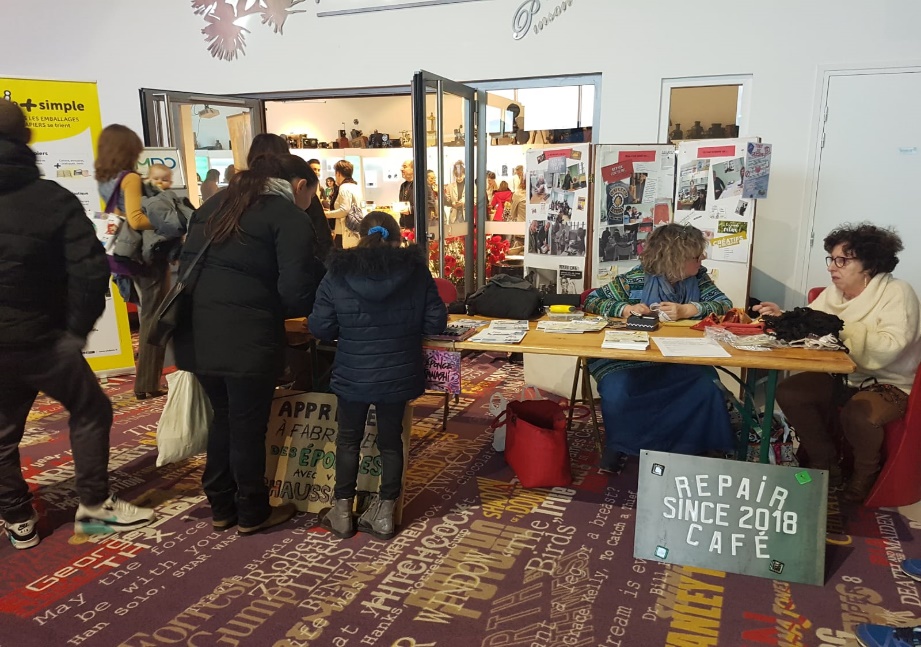 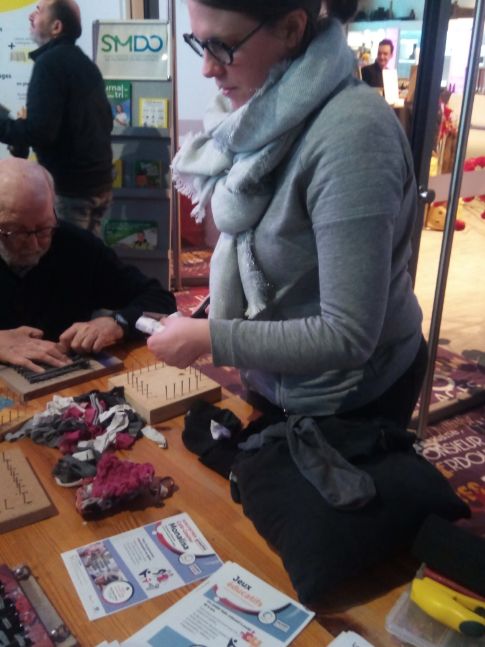 